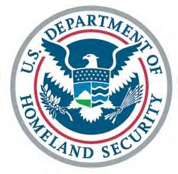 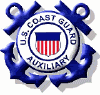 UNITED STATES DEPARTMENT OF HOMELAND SECURITYUNITED STATES COAST GUARD AUXILIARYFirst Coast Guard District, Southern Region, Division 2Flotilla 02-06Monmouth Beach Cultural Centerwww.flotilla26nj.com
Minutes for the May 20th, 2021 meeting.Meeting called to order at 19:30.Meeting was held remotely via Zoom.Awards:  There were no awards presented.FC (Catherine Dudley) – Not present. Report submitted electronically.VFC (Tony Milillo) –  Attended Division meeting. Reiterated Form #7101 was required for any mission. Check-rides due in 2021 have been extended to 2022. Patrols will be for training purposes only and ATONS only. Safety officers need to submit reports on a spreadsheet with all the equipment they have and inspection date, to be verified by FC. Safety tags required on all equipment. Vessel examiners require life-jackets with whistle and mirror to do vessel examines. Probably will not be any “Heroes On The Water” this year due to ongoing pandemic. Further, there was discussion regarding whether unvaccinated can be excluded from the PE course.FSO-SR (Dennis Mikolay) – Minutes of April 2021 meeting approved.FSO-FN (Vince Mancino) –  Report submitted electronically. Cash balance remains the same as last month: $10, 868.78. Have spent $1,870 more than we have taken in this year. Report approved.FSO-OP (Dan Smuro) –  No report submitted. Mandatory presentation will follow meeting. Even though the CDC requirements have been lifted, it is still required that the Auxiliary follow the USCG requirements for masks, social distancing, etc. Patrols should not include more than one (1) additional member.FSO-HR (Fred Klapproth) –  Report submitted electronically.FSO-IS (Dan Smuro) –  No report submitted. Auxiliarists sometimes forget to change mission status from “open” to “requested.” Have had one (1) or two (2) Auxiliarists who haven’t assigned themselves to mission.FSO-MA (Walt Kudler) –   Report submitted electronically.FSO-MS (Lou Krupkin) –   Report submitted electronically.FSO-NS (Bob McNamara) – Report submitted electronically. Can only do ATONS and PATONS with a trainee. Not sure what long-term restrictions will be as a result of Covid-19 pandemic.FSO-MT (Dan Smuro) –  No report submitted. Doing workshop so contact if anyone else is interested, though unclear when it will be possible to do it on the water.FSO-CS (Bill Szilasi) –  No report submitted. Nothing material to report.FSO-PB (Amanda Prascsak) – No report submitted.FSO-PE (Fred Klapproth) –  Report submitted electronically. ABS class for three IQ Status recently completed: Amanda and Nick both scored one-hundred (100) percent on the exam. Wondered if great response to upcoming ABS class is a result of the requirement that only those who are vaccinated can participate as some are still wary of being in an enclosed indoor space with those who are unvaccinated. Exceeded budget estimates for this first course. No longer can teach ABS after June. Must prepare to teach “Boat America” course, which will require supplies, etc.  FSO-PV (Tony Milillo) –  No report submitted. Great month. Thanked Fred for taking charge on this. Did forty-one (41) dealer visits.  FSO-VE (Dave Radeschi) – Report submitted electronically.FSO-CM (Joe Ruffini) – No report submitted.Aviation Advisor (Doug Livornese) –  No report submitted.Uniform and Flag (Lee Ward) –  Not present.New Business: N/AGood and Welfare: N/ACommittee Reports: N/ARespectively submitted,Dennis Mikolay, FSO-SR